西北师范大学 物理与电子工程学院2018年学术型硕士研究生招生专业目录西北师范大学 物理与电子工程学院2018年学术型硕士研究生入学考试参考书目西北师范大学物理与电子工程学院2018年全日制专业学位硕士研究生招生专业目录西北师范大学物理与电子工程学院2018年全日制专业学位硕士研究生入学考试参考书目西北师范大学 物理与电子工程学院研究生导师信息表原子与分子物理研究所理论物理研究所凝聚态物理研究所电子科学与技术学科组(含电子技术研究所、信息技术研究所和应用技术研究所)西北师范大学 物理与电子工程学院研究生奖助学金政策研究生奖助学体系分为国家级、校级、院级、导师级四级。研究生国家奖学金，标准为20000元。研究生校级学业奖学金，标准为一等5000元，二等3000元。李秉德教育基金奖学金，标准为1000元。研究生国家助学金，标准为6000元/年，实行全日制研究生全覆盖。研究生“助管”岗位助学金，标准为6000元/年。研究生模范干部奖，标准为1000元。研究生临时困难补助，标准不定，根据具体情况进行申请。研究生科研业务费，标准为700元/年，实行全日制研究生全覆盖。《学院学生优秀科研成果奖励办法》：“被SCI或EI收录、期刊影响因子在3.0以上的论文奖励3000元；影响因子在2.0-3.0的论文奖励2000元；影响因子在2.0以下的论文奖励1000元。此处奖励论文不含学位授予要求的1篇论文。”《学院研究生学术交流资助办法》：“二年级以前物理学专业研究生公开发表1篇SCI收录论文，电子科学与技术专业研究生公开发表1篇B类论文，学院资助研究生参加一次国内高水平学术会议。”研究生科研和生活补贴，标准不定，由研究生导师根据研究生的科研情况和生活需要，定期或不定期发放。西北师范大学 物理与电子工程学院2018年研究生招生咨询联系人：韩老师电话：0931-7975062邮箱：1329585578@qq.com地址：甘肃省兰州市安宁区安宁东路967号 西北师范大学 物理与电子工程学院 教学9号楼A0705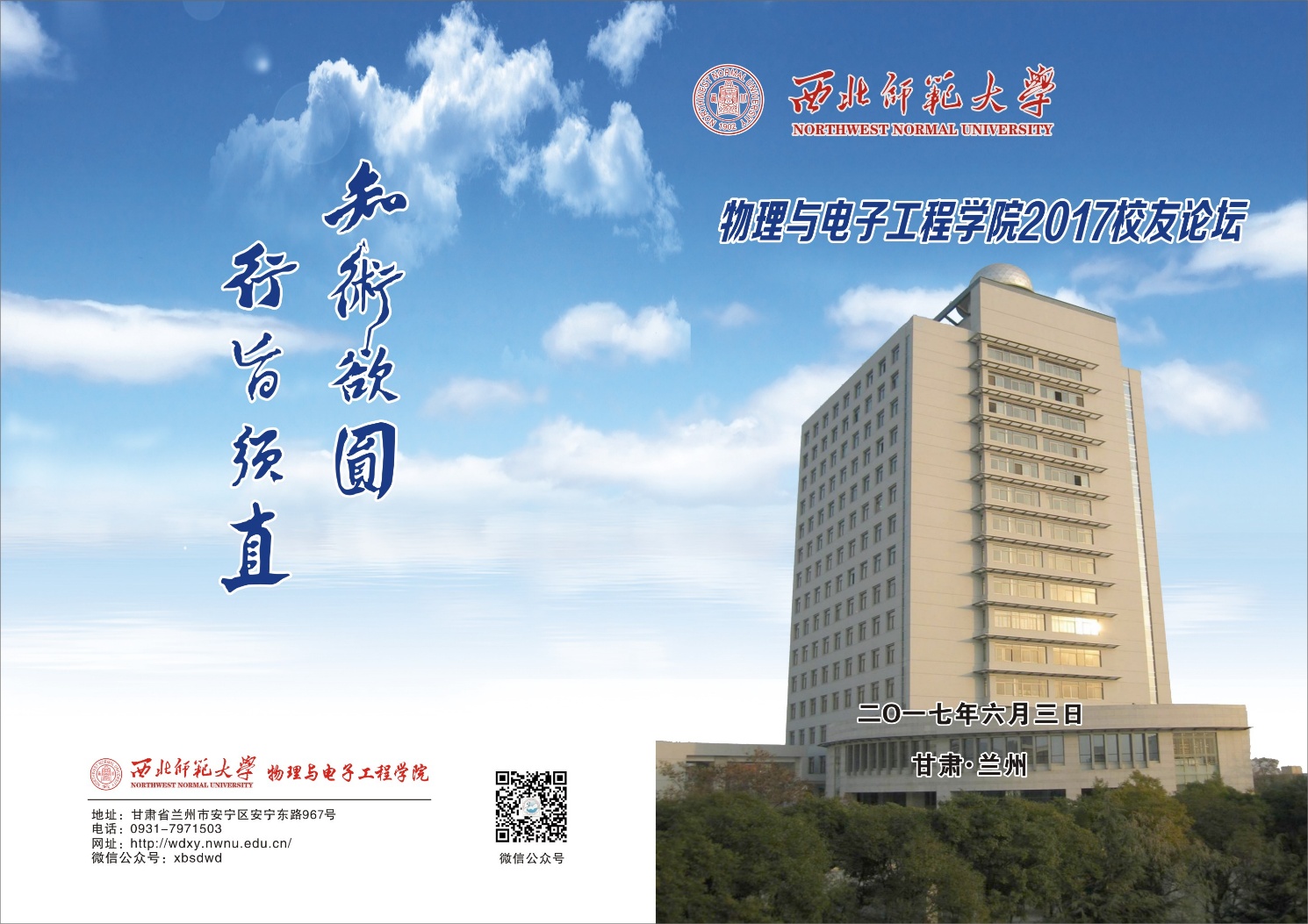 学院主页：http://wdxy.nwnu.edu.cn学院微信：xbsdwd学科、专业名称（代码）研究方向招生导师招生人数学制、学习方式考 试 科 目(基础课、专业基础课、复试科目)同等学力加试017物理与电子工程学院理论物理（070201）01非线性物理02超冷原子分子理论03量子相干调控04计算物理05量子场论06凝聚态理论07光与物质的相互作用01段文山石玉仁苟学强02薛具奎豆福全张爱霞徐红萍03豆福全04孙建安石玉仁05贾多杰孙艳军06段文山薛具奎贾多杰07张爱霞薛具奎15（含推免生）三年全日制①101思想政治理论 ②201英语一③621高等数学（含线性代数）④813量子力学复试科目：普通物理9461.电动力学2.热力学与统计物理017物理与电子工程学院原子与分子物理（070203）01原子结构与原子碰撞02强激光场中的原子分子物理03团簇性质与应用04大气环境中的原子与分子过程05光与原子的相互作用06等离子体环境中的原子与分子过程07原子分子精密谱理论01董晨钟02赵松峰李鹏程03陈宏善尹跃洪04袁  萍05王国利万建杰06颉录有张登红07蒋  军22（含推免生）三年全日制①101思想政治理论 ②201英语一③621高等数学（含线性代数）④813量子力学复试科目：普通物理9461.电动力学2.热力学与统计物理017物理与电子工程学院等离子体物理（070204）01复杂等离子体理论02基础等离子体03激光等离子体04计算等离子体05量子等离子体06高温高密等离子体07低温等离子体物理01薛具奎02段文山03洪学仁唐荣安04林麦麦杨  阳05段文山06丁晓彬07袁强华7（含推免生）三年全日制①101思想政治理论 ②201英语一③621高等数学（含线性代数）④813量子力学复试科目：普通物理9461.电动力学2.热力学与统计物理017物理与电子工程学院凝聚态物理（070205）01低维先进材料物性与器件02纳米功能材料03低温与超导物理04半导体纳米材料与器件05功能薄膜材料01王成伟李  燕王  建陈建彪02马书懿杨贵进徐小丽03孙爱民04王  涛周  明05殷桂琴15（含推免生）三年全日制①101思想政治理论 ②201英语一③621高等数学（含线性代数）④813量子力学复试科目：普通物理9461.电动力学2.热力学与统计物理017物理与电子工程学院光学（070207）01应用光谱技术02超快光学03新型光电子材料与技术04等离子体光谱学01袁  萍02李鹏程03马书懿04苏茂根符彦飚4（含推免生）三年全日制①101思想政治理论 ②201英语一③621高等数学（含线性代数）④813量子力学复试科目：普通物理9461.电动力学2.热力学与统计物理017物理与电子工程学院光电子学（0702Z1）01纳米光电子学02低维光电子材料及应用03超导光电子材料01马书懿02王成伟03孙爱民2（含推免生）三年全日制①101思想政治理论 ②201英语一③621高等数学（含线性代数）④813量子力学复试科目：普通物理9461.电动力学2.热力学与统计物理017物理与电子工程学院物理电子学（080901）01光电技术及应用02智能传感器与应用03信号检测与处理01杨鸿武02宋海声03梁西银3（含推免生）三年全日制①101思想政治理论②201英语一③301数学一④820电子技术复试科目：微机原理与接口技术9541.信号与系统2.电路分析017物理与电子工程学院电路与系统（080902）01电路理论及应用02嵌入式系统及应用03 ASIC与SOC设计01马永杰刘英挺02梁西银03裴  东4（含推免生）三年全日制①101思想政治理论②201英语一③301数学一④820电子技术复试科目：微机原理与接口技术9541.信号与系统2.电路分析017物理与电子工程学院电磁场与微波技术（080904）01 遥感技术与应用02计算电磁学及工程应用01摆玉龙02祁云平3（含推免生）三年全日制①101思想政治理论②201英语一③301数学一④820电子技术复试科目：微机原理与接口技术9541.信号与系统2.电路分析017物理与电子工程学院测控技术与应用（0809Z1）01计算机测控系统02智能仪器与仪表03智能控制理论与应用01马永杰02梁西银03宋海声3（含推免生）三年全日制①101思想政治理论②201英语一③301数学一④820电子技术复试科目：微机原理与接口技术9541.信号与系统2.电路分析017物理与电子工程学院智能信息处理（0809Z2）01语音处理与应用02中国文字语言与文字信息处理03图像处理与应用01-02杨鸿武甘振业03火元莲严春满马冬梅白晓娟6（含推免生）三年全日制①101思想政治理论②201英语一③301数学一④820电子技术复试科目：微机原理与接口技术9541.程序设计2.电路分析代码考试科目名称主要参考书目（书名、编者、出版社、出版时间）621高等数学(含线性代数)同济大学数学系编，《高等数学》（上、下），高教版同济大学数学系编，《工程数学——线性代数》，高教版813量子力学周世勋编，《量子力学教程》，高教版曾谨言，《量子力学》，科学出版社第2版946普通物理程守洙编，《普通物理学》，高教版第5版820电子技术康华光主编，《电子技术基础》（模拟部分），高教版阎石主编，《数字电子技术基础》，高教版954微机原理与接口技术冯博琴、吴宁，《微型计算机原理及接口技术》（第3版），清华大学出版社844信号与系统吴大正，《信号与系统》(第4版)，高教版专业、领域名称（代码）招生导师招生计划学制、学习方式考 试 科 目同等学力加试017物理与电子工程学院电子与通信工程（085208）01不区分研究方向杨鸿武摆玉龙马永杰裴  东宋海声梁西银火元莲甘振业祁云平马冬梅严春满白晓娟刘英挺40（含推免生）三年全日制①101思想政治理论②204英语二或202俄语或203日语选一③302数学二④844信号与系统复试科目：电子与通信工程学科专业基础综合9801.电子技术2.微机原理与接口技术代码考试科目名称主要参考书目（书名、编者、出版社、出版时间）820电子技术康华光主编，《电子技术基础》（模拟部分），高教版阎石主编，《数字电子技术基础》，高教版954微机原理与接口技术冯博琴、吴宁，《微型计算机原理及接口技术》（第3版），清华大学出版社844信号与系统吴大正，《信号与系统》（第4版），高教版980电子与通信工程学科专业基础综合李朝青，《单片机原理与应用》（第3版），北航出版社谢希仁，《计算机网络》（第5版），电子工业出版社樊昌信等，《通信原理》（第5版)，国防工业出版社导师导师职称招生专业研究方向个人网页及邮箱董晨钟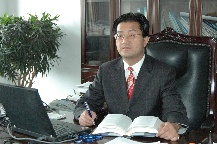 教授/博导原子与分子物理原子结构与原子碰撞https://www.nwnu.edu.cn/Article.do?id=19081dongcz@nwnu.edu.cn陈宏善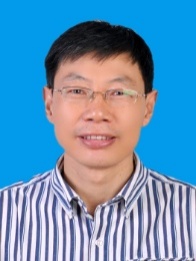 教授/博导原子与分子物理团簇性质与应用https://www.nwnu.edu.cn/Article.do?id=19087chenhs@nwnu.edu.cn袁萍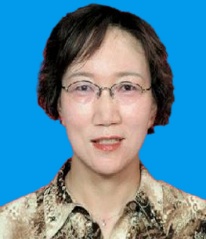 教授/博导原子与分子物理/光学大气环境中的原子与分子过程/应用光谱技术https://www.nwnu.edu.cn/Article.do?id=18994yuanp@nwnu.edu.cn赵松峰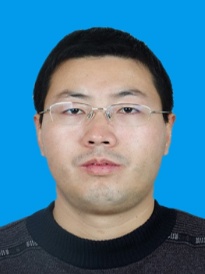 教授/博导原子与分子物理强激光场中的原子分子物理https://www.nwnu.edu.cn/Article.do?id=18903zhaosf@nwnu.edu.cn符彦飙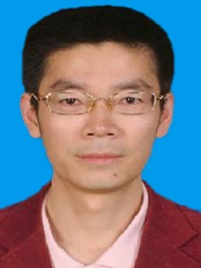 教授/硕导光学等离子体光谱学https://www.nwnu.edu.cn/Article.do?id=19107fuyb@nwnu.edu.cn王国利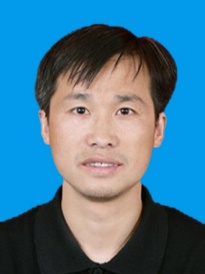 教授/硕导原子与分子物理光与原子的相互作用https://www.nwnu.edu.cn/aarticle.do?id=53835wanggl@nwnu.edu.cn颉录有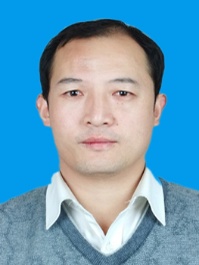 副教授/硕导原子与分子物理等离子体环境中的原子与分子过程https://www.nwnu.edu.cn/Article.do?id=19096xiely@nwnu.edu.cn丁晓彬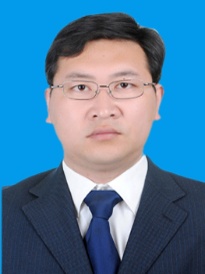 副教授/硕导等离子体物理高温高密等离子体https://www.nwnu.edu.cn/Article.do?id=19102dingxb@nwnu.edu.cn张登红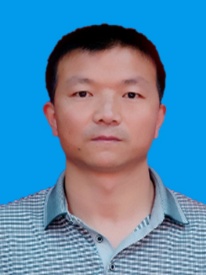 副教授/硕导原子与分子物理等离子体环境中的原子与分子过程https://www.nwnu.edu.cn/Article.do?id=19101zhangdh@nwnu.edu.cn苏茂根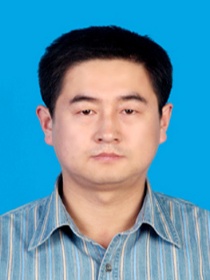 副教授/硕导光学等离子体光谱学https://www.nwnu.edu.cn/Article.do?id=19536sumg@nwnu.edu.cn袁强华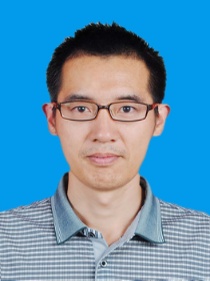 副教授/硕导等离子体物理低温等离子体物理https://www.nwnu.edu.cn/Article.do?id=18931yuanqh@nwnu.edu.cn李鹏程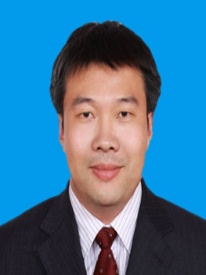 副教授/硕导原子与分子物理/光学强激光场中的原子分子物理/超快光学https://www.nwnu.edu.cn/Article.do?id=18904lipc@nwnu.edu.cn尹跃洪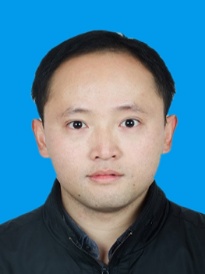 副教授/硕导原子与分子物理团簇性质与应用https://www.nwnu.edu.cn/Article.do?id=19111yyhwlx8@nwnu.edu.cn万建杰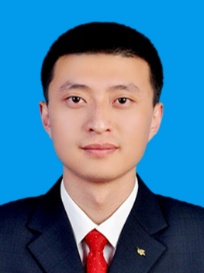 副教授/硕导原子与分子物理光与原子的相互作用https://www.nwnu.edu.cn/Article.do?id=18911wanjj@nwnu.edu.cn蒋军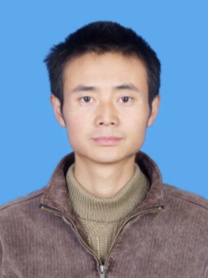 副教授/硕导原子与分子物理原子分子精密谱理论https://www.nwnu.edu.cn/Article.do?id=19099phyjiang@yeah.net导师导师职称招生专业研究方向个人网页及邮箱段文山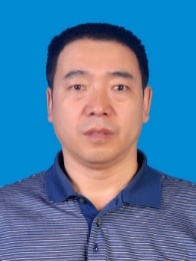 教授/博导理论物理/等离子体物理非线性物理，凝聚态理论/基础等离子体,量子等离子体https://www.nwnu.edu.cn/Article.do?id=19106duanws@126.com薛具奎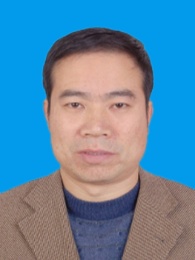 教授/博导理论物理/等离子体物理超冷原子分子理论，凝聚态理论/复杂等离子体理论https://www.nwnu.edu.cn/Article.do?id=18930xuejk@nwnu.edu.cn石玉仁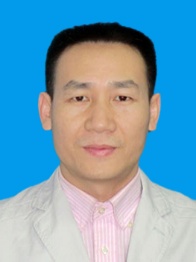 教授/博导理论物理非线性物理，计算物理https://www.nwnu.edu.cn/Article.do?id=18995shiyr@nwnu.edu.cn孙建安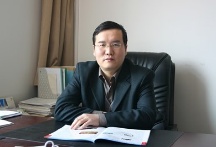 教授/硕导理论物理计算物理https://www.nwnu.edu.cn/Article.do?id=19082sunja@nwnu.edu.cn贾多杰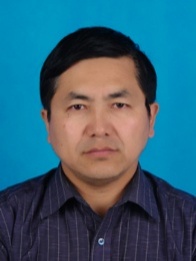 教授/硕导理论物理量子场论，凝聚态理论https://www.nwnu.edu.cn/Article.do?id=19000jiadj@nwnu.edu.cn苟学强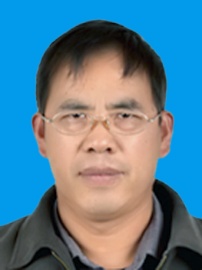 副教授/硕导理论物理非线性物理https://www.nwnu.edu.cn/Article.do?id=18938gxq411@126.com洪学仁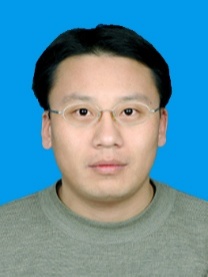 副教授/硕导等离子体物理激光等离子体https://www.nwnu.edu.cn/Article.do?id=18920hxr_nwnu@163.com唐荣安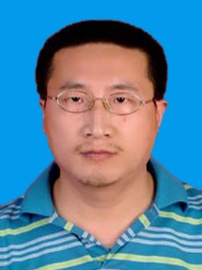 副教授/硕导等离子体物理激光等离子体https://www.nwnu.edu.cn/Article.do?id=18910tangra79@163.com林麦麦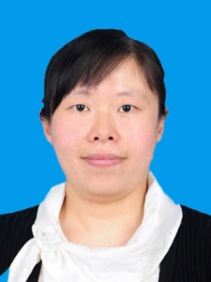 副教授/硕导等离子体物理计算等离子体https://www.nwnu.edu.cn/Article.do?id=18921linmaimai@nwnu.edu.cn豆福全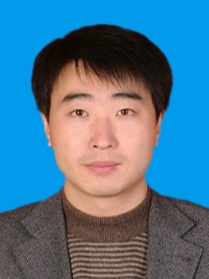 副教授/硕导理论物理超冷原子分子理论，量子相干调控https://www.nwnu.edu.cn/Article.do?id=19034doufq@nwnu.edu.cn孙艳军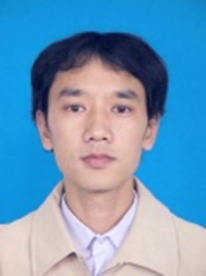 副教授/硕导理论物理量子场论https://www.nwnu.edu.cn/Article.do?id=18919sunyanjun@nwnu.edu.cn张爱霞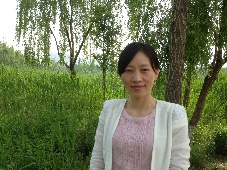 副教授/硕导理论物理超冷原子分子理论，光与物质的相互作用https://www.nwnu.edu.cn/Article.do?id=19273zhangax@nwnu.edu.cn徐红萍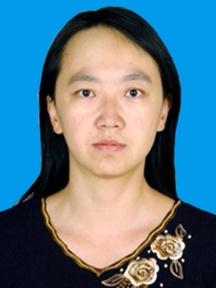 副教授/硕导理论物理超冷原子分子理论https://www.nwnu.edu.cn/Article.do?id=19274xhpwlx8@126.com杨阳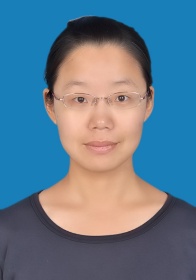 副教授/硕导等离子体物理计算等离子体https://www.nwnu.edu.cn/Article.do?id=36122ygygaa@126.com导师导师职称招生专业研究方向个人网页及邮箱王成伟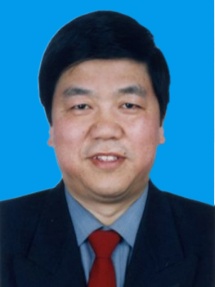 教授/博导凝聚态物理/光电子学低维先进材料物性与器件/低维光电子材料及应用https://www.nwnu.edu.cn/Article.do?id=19041cwwang@nwnu.edu.cn马书懿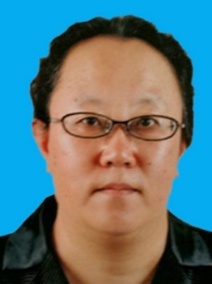 教授/博导凝聚态物理/光电子学纳米功能材料/纳米光电子学https://www.nwnu.edu.cn/Article.do?id=18992mashuyi1965@163.com孙爱民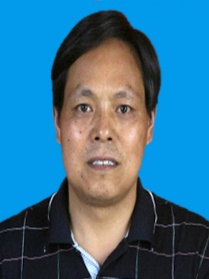 教授/硕导凝聚态物理/光电子学低温与超导物理/超导光电子材料https://www.nwnu.edu.cn/Article.do?id=19088songam@nwnu.edu.cn王涛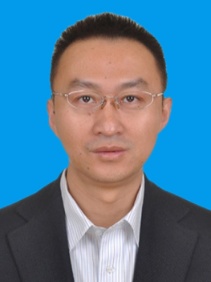 副教授/硕导凝聚态物理半导体纳米材料与器件https://www.nwnu.edu.cn/Article.do?id=19105wangtao0428@nwnu.edu.cn李燕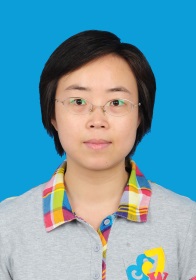 副教授/硕导凝聚态物理低维先进材料物性与器件https://www.nwnu.edu.cn/Article.do?id=18997liyan-nwnu@163.com王建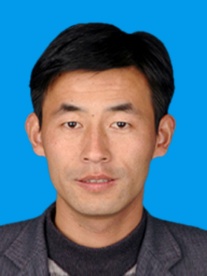 副教授/硕导凝聚态物理低维先进材料物性与器件https://www.nwnu.edu.cn/Article.do?id=18929wangjian@nwnu.edu.cn殷桂琴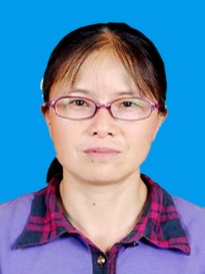 副教授/硕导凝聚态物理功能薄膜材料https://www.nwnu.edu.cn/Article.do?id=18932yinguiq@126.com周明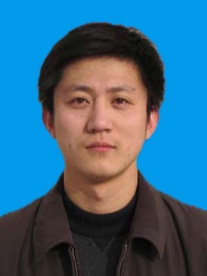 副教授/硕导凝聚态物理半导体纳米材料与器件https://www.nwnu.edu.cn/Article.do?id=18996zhouming@nwnu.edu.cn陈建彪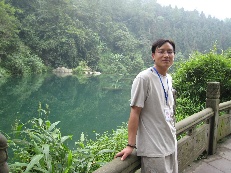 副教授/硕导凝聚态物理低维先进材料物性与器件https://www.nwnu.edu.cn/Article.do?id=18912jbchen@nwnu.edu.cn杨贵进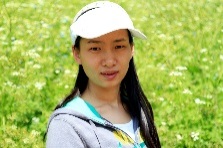 副教授/硕导凝聚态物理纳米功能材料https://www.nwnu.edu.cn/Article.do?id=18913yanggj09@lzu.edu.cn徐小丽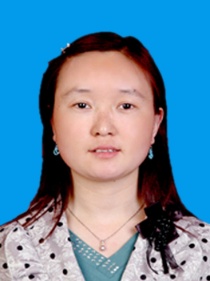 高级实验师/硕导凝聚态物理纳米功能材料https://www.nwnu.edu.cn/Article.do?id=19038xiaolixu@nwnu.edu.cn导师导师职称招生专业研究方向个人网页及邮箱杨鸿武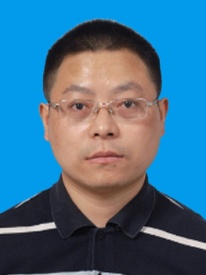 教授/博导物理电子学/智能信息处理光电技术及应用/语音处理与应用,中国文字语言与文字信息处理https://www.nwnu.edu.cn/Article.do?id=18907yanghw@nwnu.edu.cn摆玉龙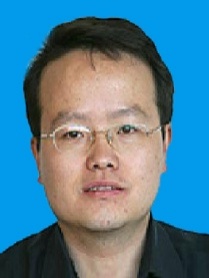 教授/博导电磁场与微波技术遥感技术与应用https://www.nwnu.edu.cn/Article.do?id=18928yulongbai@gmail.com马永杰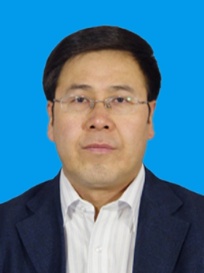 教授/硕导电路与系统/测控技术与应用电路理论及应用/计算机测控系统https://www.nwnu.edu.cn/Article.do?id=19090myjmyj@nwnu.edu.cn裴东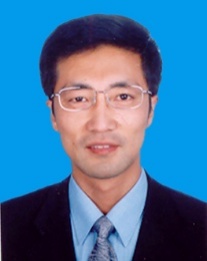 副教授/硕导电路与系统ASIC与SOC设计https://www.nwnu.edu.cn/Article.do?id=19097peidong@nwnu.edu.cn宋海声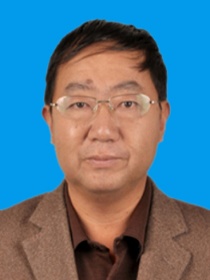 高级实验师/硕导物理电子学/测控技术与应用智能传感器与应用/智能控制理论与应用https://www.nwnu.edu.cn/Article.do?id=19587songhs@nwnu.edu.cn梁西银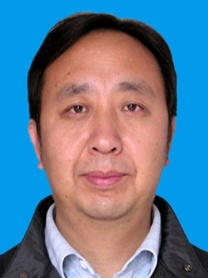 高级实验师/硕导物理电子学/电路与系统/测控技术与应用信号检测与处理/嵌入式系统及应用/智能仪器与仪表https://www.nwnu.edu.cn/Article.do?id=19100silver@nwnu.edu.cn火元莲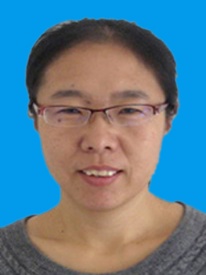 副教授/硕导智能信息处理图像处理与应用https://www.nwnu.edu.cn/Article.do?id=19092hylqqq@nwnu.edu.cn甘振业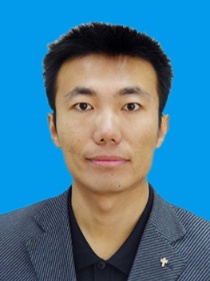 副教授/硕导智能信息处理语音处理与应用,中国文字语言与文字信息处理https://www.nwnu.edu.cn/Article.do?id=18923ganzy@nwnu.edu.cn祁云平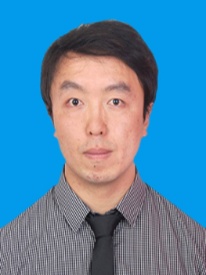 副教授/硕导电磁场与微波技术计算电磁学及工程应用https://www.nwnu.edu.cn/Article.do?id=18925yunpqi@126.com马冬梅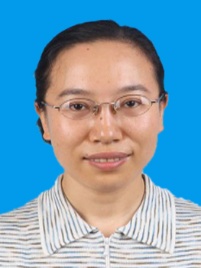 副教授/硕导智能信息处理图像处理与应用https://www.nwnu.edu.cn/Article.do?id=18936madongmei@nwnu.edu.cn严春满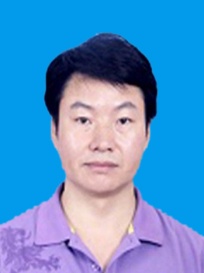 副教授/硕导智能信息处理图像处理与应用https://www.nwnu.edu.cn/Article.do?id=19040yancha02@163.com白晓娟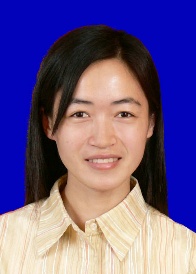 副教授/硕导智能信息处理图像处理与应用https://www.nwnu.edu.cn/Article.do?id=37520baixiaojuan@nwnu.edu.cn刘英挺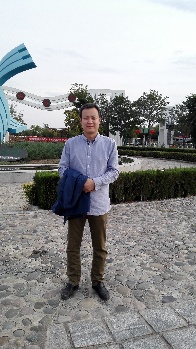 高级工程师/硕导电路与系统电路理论及应用https://www.nwnu.edu.cn/aarticle.do?id=53838ytliu@nwnu.edu.cn